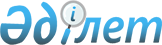 Об утверждении бюджета Желтауского сельского округа на 2024-2026 годыРешение Каргалинского районного маслихата Актюбинской области от 29 декабря 2023 года № 119.
      В соответствии с пунктом 2 статьи 9-1 Бюджетного кодекса Республики Казахстан, со статьей 6 Закона Республики Казахстан "О местном государственном управлении и самоуправлении в Республике Казахстан", Каргалинский районный маслихат РЕШИЛ:
      1. Утвердить бюджет Желтауского сельского округа на 2024-2026 годы согласно приложениям 1, 2 и 3 соответственно, в том числе на 2024 год в следующих объемах:
      1) доходы 113178,0 тысяч тенге,
      в том числе:
      налоговые поступления 21992 тысяч тенге;
      поступления от продажи основного капитала 4880 тысяч тенге;
      поступления трансфертов 91776,0 тысяч тенге;
      2) затраты 118718,6 тысяч тенге;
      3) чистое бюджетное кредитование 0 тысяч тенге,
      в том числе:
      бюджетные кредиты 0 тысяч тенге;
      погашение бюджетных кредитов 0 тысяч тенге;
      4) сальдо по операциям с финансовыми активами 0 тысяч тенге;
      приобретение финансовых активов
      в том числе: 0 тысяч тенге;
      5) дефицит (профицит) бюджета -5540,6 тысяч тенге;
      6) финансирование дефицита (использование профицита) бюджета 5540,6 тысяч тенге;
      в том числе: используемые остатки бюджетных средств – 5540,6 тысяч тенге.
      Сноска. Пункт 1 с изменениями, внесенными решением Каргалинского районного маслихата Актюбинской области от 11.04.2024 № 153 (вводится в действие с 01.01.2024).


      2. Учесть, что в доход бюджета сельского округа зачисляются следующие поступления:
      индивидуальный подоходный налог;
      налоги на имущество;
      земельный налог;
      налог на транспортные средства;
      поступления за использование природных и других ресурсов;
      продажа земли.
      3. Принять к сведению и руководству, что в соответствии со статьей 9 Закона Республики Казахстан "О республиканском бюджете на 2024-2026 годы" установлено:
      с 1 января 2024 года:
      1) минимальный размер заработной платы – 85 000 тенге;
      2) месячный расчетный показатель для исчисления пособий и иных социальных выплат, а также применения штрафных санкций, налогов и других платежей в соответствии с законодательством Республики Казахстан – 3 692 тенге;
      3) величину прожиточного минимума для исчисления размеров базовых социальных выплат – 43 407 тенге.
      4. Учесть в бюджете сельского округа на 2024 год субвенции, передаваемые из районного бюджета в сумме – 40943,0 тысяч тенге.
      Сноска. Пункт 4 – в редакции решения Каргалинского районного маслихата Актюбинской области от 11.04.2024 № 153 (вводится в действие с 01.01.2024).


      5. Учесть в бюджете сельского округа на 2024 год поступление целевых текущих трансфертов из республиканского бюджета на:
      повышение заработной платы отдельных категорий гражданских служащих, работников организаций, содержащихся за счет средств государственного бюджета, работников казенных предприятий;
      Распределение указанных сумм целевых текущих трансфертов определяется на основании решения аппарата акима сельского округа.
      6. Учесть в бюджете сельского округа на 2024 год поступление целевых текущих трансфертов из районного бюджета на:
      благоустройство и озеленение населенных пунктов;
      обеспечение функционирования автомобильных дорог в городах районного значения, селах, поселках, сельских округах;
      Распределение указанных сумм целевых текущих трансфертов определяется на основании решения аппарата акима сельского округа.
      7. Настоящее решение вводится в действие с 1 января 2024 года Бюджет Желтауского сельского округа на 2024 год
      Сноска. Приложение 1 – в редакции решения Каргалинского районного маслихата Актюбинской области от 11.04.2024 № 153 (вводится в действие с 01.01.2024). Бюджет Желтауского сельского округа на 2025 год Бюджет Желтауского сельского округа на 2026 год
					© 2012. РГП на ПХВ «Институт законодательства и правовой информации Республики Казахстан» Министерства юстиции Республики Казахстан
				
      Председатель Каргалинского районного маслихата 

С. Аманжолов
Приложение 1 к решению Каргалинского районного маслихата от 29 декабря 2023 года № 119
Категория
Категория
Категория
Категория
Категория
Сумма, тысяч тенге
Класс
Класс
Класс
Класс
Сумма, тысяч тенге
Подкласс
Подкласс
Подкласс
Сумма, тысяч тенге
Специфика
Специфика
Сумма, тысяч тенге
Наименование
Сумма, тысяч тенге
I.Доходы
113178,0
1
Налоговые поступления
17956,0
01
Подоходный налог
6441,0
2
Индивидуальный подоходный налог
6441,0
04
Hалоги на собственность
7784,0
1
Hалоги на имущество
390,0
3
Земельный налог
201,0
4
Hалог на транспортные средства
7193,0
05
Внутренние налоги на товары, работы и услуги
3731,0
3
Поступления за использование природных и других ресурсов
3731,0
3
Поступления от продажи основного капитала
3446,0
03
Продажа земли и нематериальных активов
3446,0
1
Продажа земли
3446,0
4
Поступления трансфертов
91776,0
02
Трансферты из вышестоящих органов государственного управления
91776,0
3
Трансферты из районного (города областного значения) бюджета
91776,0
Функциональная группа
Функциональная группа
Функциональная группа
Функциональная группа
Функциональная группа
Функциональная группа
Сумма, тысяч тенге
Функциональная подгруппа
Функциональная подгруппа
Функциональная подгруппа
Функциональная подгруппа
Функциональная подгруппа
Сумма, тысяч тенге
Администратор бюджетных программ
Администратор бюджетных программ
Администратор бюджетных программ
Администратор бюджетных программ
Сумма, тысяч тенге
Программа
Программа
Программа
Сумма, тысяч тенге
Подпрограмма
Подпрограмма
Сумма, тысяч тенге
Наименование
Сумма, тысяч тенге
II. Затраты
118718,6
01
Государственные услуги общего характера
42487,6
1
Представительные, исполнительные и другие органы, выполняющие общие функции государственного управления
42487,6
124
Аппарат акима города районного значения, села, поселка, сельского округа
42487,6
001
Услуги по обеспечению деятельности акима города районного значения, села, поселка, сельского округа
39 297,0
022
Капитальные расходы государственного органа
3190,6
06
Социальная помощь и социальное обеспечение
2150,0
2
Социальная помощь
2150,0
124
Аппарат акима города районного значения, села, поселка, сельского округа
2150,0
003
Оказание социальной помощи нуждающимся гражданам на дому
2150,0
07
Жилищно-коммунальное хозяйство
55 619,0
3
Благоустройство населенных пунктов
55 619,0
124
Аппарат акима города районного значения, села, поселка, сельского округа
55 619,0
008
Освещение улиц в населенных пунктах
9386,0
009
Обеспечение санитарии населенных пунктов
2100,0
011
Благоустройство и озеленение населенных пунктов
44133,0
012
Транспорт и коммуникации
18462,0
1
Автомобильный транспорт
18462,0
124
Аппарат акима района в городе, города районного значения, поселка, села, сельского округа
18462,0
013
Обеспечение функционирования автомобильных дорог в городах районного значения,селах,поселках,сельских округах
18462,0
Функциональная группа
Функциональная группа
Функциональная группа
Функциональная группа
Функциональная группа
Функциональная группа
Сумма, тысяч тенге
Функциональная подгруппа
Функциональная подгруппа
Функциональная подгруппа
Функциональная подгруппа
Функциональная подгруппа
Сумма, тысяч тенге
Администратор бюджетных программ
Администратор бюджетных программ
Администратор бюджетных программ
Администратор бюджетных программ
Сумма, тысяч тенге
Программа
Программа
Программа
Сумма, тысяч тенге
Подпрограмма
Подпрограмма
Сумма, тысяч тенге
Наименование
Сумма, тысяч тенге
III. Чистое бюджетное кредитование
0,0
Категория
Категория
Категория
Категория
Категория
Сумма, тысяч тенге
Класс
Класс
Класс
Класс
Сумма, тысяч тенге
Подкласс
Подкласс
Подкласс
Сумма, тысяч тенге
Специфика
Специфика
Сумма, тысяч тенге
Наименование
Сумма, тысяч тенге
5
Погашение бюджетных кредитов
0,0
01
Погашение бюджетных кредитов
0,0
1
Погашение бюджетных кредитов, выданных из государственного бюджета
0,0
Функциональная группа
Функциональная группа
Функциональная группа
Функциональная группа
Функциональная группа
Функциональная группа
Сумма, тысяч тенге
Функциональная подгруппа
Функциональная подгруппа
Функциональная подгруппа
Функциональная подгруппа
Функциональная подгруппа
Сумма, тысяч тенге
Администратор бюджетных программ
Администратор бюджетных программ
Администратор бюджетных программ
Администратор бюджетных программ
Сумма, тысяч тенге
Программа
Программа
Программа
Сумма, тысяч тенге
Подпрограмма
Подпрограмма
Сумма, тысяч тенге
Наименование
Сумма, тысяч тенге
IV. Сальдо по операциям с финансовыми активами
0,0
Приобретение финансовых активов
0,0
V. Дефицит (профицит) бюджета
-5540,6
VI. Финансирование дефицита (использование профицита) бюджета
5540,6
Категория
Категория
Категория
Категория
Категория
Сумма, тысяч тенге
Класс
Класс
Класс
Класс
Сумма, тысяч тенге
Подкласс
Подкласс
Подкласс
Сумма, тысяч тенге
Специфика
Специфика
Сумма, тысяч тенге
Наименование
Сумма, тысяч тенге
7
Поступления займов
0,0
01
Внутренние государственные займы
0,0
2
Договоры займа
0,0
Функциональная группа
Функциональная группа
Функциональная группа
Функциональная группа
Функциональная группа
Функциональная группа
Сумма, тысяч тенге
Функциональная подгруппа
Функциональная подгруппа
Функциональная подгруппа
Функциональная подгруппа
Функциональная подгруппа
Сумма, тысяч тенге
Администратор бюджетных программ
Администратор бюджетных программ
Администратор бюджетных программ
Администратор бюджетных программ
Сумма, тысяч тенге
Программа
Программа
Программа
Сумма, тысяч тенге
Подпрограмма
Подпрограмма
Сумма, тысяч тенге
Наименование
Сумма, тысяч тенге
16
Погашение займов
0,0
1
Погашение займов
0,0
Категория
Категория
Категория
Категория
Категория
Сумма, тысяч тенге
Класс
Класс
Класс
Класс
Сумма, тысяч тенге
Подкласс
Подкласс
Подкласс
Сумма, тысяч тенге
Специфика
Специфика
Сумма, тысяч тенге
Наименование
Сумма, тысяч тенге
8
Используемые остатки бюджетных средств
5540,6
01
Остатки бюджетных средств
5540,6
1
Свободные остатки бюджетных средств
5540,6Приложение 2 к решению Каргалинского районного маслихата от 29 декабря 2023 года № 119
Категория
Категория
Категория
Категория
Категория
Сумма, тысяч тенге
Класс
Класс
Класс
Класс
Сумма, тысяч тенге
Подкласс
Подкласс
Подкласс
Сумма, тысяч тенге
Специфика
Специфика
Сумма, тысяч тенге
Наименование
Сумма, тысяч тенге
I. Доходы
73998,0
1
Налоговые поступления
22332,0
01
Подоходный налог
7768,0
2
Индивидуальный подоходный налог
7768,0
04
Hалоги на собственность
9758,0
1
Hалоги на имущество
638,0
3
Земельный налог
208,0
4
Hалог на транспортные средства 
8912,0
05
Внутренние налоги на товары, работы и услуги
4806,0
3
Поступления за использование природных и других ресурсов
4806,0
3
Поступления от продажи основного капитала
4880,0
03
Продажа земли и нематериальных активов
4880,0
1
Продажа земли
4880,0
4
Поступления трансфертов 
46786,0
02
Трансферты из вышестоящих органов государственного управления
46786,0
3
Трансферты из районного (города областного значения) бюджета
46786,0
Функциональная группа
Функциональная группа
Функциональная группа
Функциональная группа
Функциональная группа
Функциональная группа
Сумма, тысяч тенге
Функциональная подгруппа
Функциональная подгруппа
Функциональная подгруппа
Функциональная подгруппа
Функциональная подгруппа
Сумма, тысяч тенге
Администратор бюджетных программ
Администратор бюджетных программ
Администратор бюджетных программ
Администратор бюджетных программ
Сумма, тысяч тенге
Программа
Программа
Программа
Сумма, тысяч тенге
Подпрограмма
Подпрограмма
Сумма, тысяч тенге
Наименование
Сумма, тысяч тенге
II. Затраты
73998,0
01
Государственные услуги общего характера
48394,0
1
Представительные, исполнительные и другие органы, выполняющие общие функции государственного управления
48394,0
124
Аппарат акима города районного значения, села, поселка, сельского округа
48394,0
001
Услуги по обеспечению деятельности акима города районного значения, села, поселка, сельского округа
48394,0
06
Социальная помощь и социальное обеспечение
3510,0
2
Социальная помощь
3510,0
124
Аппарат акима города районного значения, села, поселка, сельского округа
3510,0
003
Оказание социальной помощи нуждающимся гражданам на дому
3510,0
07
Жилищно-коммунальное хозяйство
13094,0
3
Благоустройство населенных пунктов
13094,0
124
Аппарат акима города районного значения, села, поселка, сельского округа
13094,0
008
Освещение улиц в населенных пунктах
8000,0
009
Обеспечение санитарии населенных пунктов
3434,0
011
Благоустройство и озеленение населенных пунктов
1660,0
12
Транспорт и коммуникации
9000,0
1
Автомобильный транспорт
9000,0
124
Аппарат акима района в городе, города районного значения, поселка, села, сельского округа
9000,0
013
Обеспечение функционирования автомобильных дорог в городах районного значения,селах,поселках,сельских округах
9000,0
Функциональная группа
Функциональная группа
Функциональная группа
Функциональная группа
Функциональная группа
Функциональная группа
Сумма, тысяч тенге
Функциональная подгруппа
Функциональная подгруппа
Функциональная подгруппа
Функциональная подгруппа
Функциональная подгруппа
Сумма, тысяч тенге
Администратор бюджетных программ
Администратор бюджетных программ
Администратор бюджетных программ
Администратор бюджетных программ
Сумма, тысяч тенге
Программа
Программа
Программа
Сумма, тысяч тенге
Подпрограмма
Подпрограмма
Сумма, тысяч тенге
Наименование
Сумма, тысяч тенге
III. Чистое бюджетное кредитование
0,0
Категория
Категория
Категория
Категория
Категория
Сумма, тысяч тенге
Класс
Класс
Класс
Класс
Сумма, тысяч тенге
Подкласс
Подкласс
Подкласс
Сумма, тысяч тенге
Специфика
Специфика
Сумма, тысяч тенге
Наименование
Сумма, тысяч тенге
5
Погашение бюджетных кредитов
0,0
01
Погашение бюджетных кредитов
0,0
1
Погашение бюджетных кредитов, выданных из государственного бюджета
0,0
Функциональная группа
Функциональная группа
Функциональная группа
Функциональная группа
Функциональная группа
Функциональная группа
Сумма, тысяч тенге
Функциональная подгруппа
Функциональная подгруппа
Функциональная подгруппа
Функциональная подгруппа
Функциональная подгруппа
Сумма, тысяч тенге
Администратор бюджетных программ
Администратор бюджетных программ
Администратор бюджетных программ
Администратор бюджетных программ
Сумма, тысяч тенге
Программа
Программа
Программа
Сумма, тысяч тенге
Подпрограмма
Подпрограмма
Сумма, тысяч тенге
Наименование
Сумма, тысяч тенге
IV. Сальдо по операциям с финансовыми активами
0,0
Приобретение финансовых активов
0,0
V. Дефицит (профицит) бюджета
0,0
VI.Финансирование дефицита (использование профицита) бюджета
0,0
Категория
Категория
Категория
Категория
Категория
Сумма, тысяч тенге
Класс
Класс
Класс
Класс
Сумма, тысяч тенге
Подкласс
Подкласс
Подкласс
Сумма, тысяч тенге
Специфика
Специфика
Сумма, тысяч тенге
Наименование
Сумма, тысяч тенге
7
Поступления займов
0,0
01
Внутренние государственные займы
0,0
2
Договоры займа
0,0
Функциональная группа
Функциональная группа
Функциональная группа
Функциональная группа
Функциональная группа
Функциональная группа
Сумма, тысяч тенге
Функциональная подгруппа
Функциональная подгруппа
Функциональная подгруппа
Функциональная подгруппа
Функциональная подгруппа
Сумма, тысяч тенге
Администратор бюджетных программ
Администратор бюджетных программ
Администратор бюджетных программ
Администратор бюджетных программ
Сумма, тысяч тенге
Программа
Программа
Программа
Сумма, тысяч тенге
Подпрограмма
Подпрограмма
Сумма, тысяч тенге
Наименование
Сумма, тысяч тенге
16
Погашение займов
0,0
1
Погашение займов
0,0
Функциональная группа
Функциональная группа
Функциональная группа
Функциональная группа
Функциональная группа
Функциональная группа
Сумма, тысяч тенге
Функциональная подгруппа
Функциональная подгруппа
Функциональная подгруппа
Функциональная подгруппа
Функциональная подгруппа
Сумма, тысяч тенге
Администратор бюджетных программ
Администратор бюджетных программ
Администратор бюджетных программ
Администратор бюджетных программ
Сумма, тысяч тенге
Программа
Программа
Программа
Сумма, тысяч тенге
Подпрограмма
Подпрограмма
Сумма, тысяч тенге
Наименование
Сумма, тысяч тенге
08
Используемые остатки бюджетных средств
0,0
0
Остатки бюджетных средств
0,0
1
Свободные остатки бюджетных средств
0,0Приложение 3 к решению Каргалинского районного маслихата от 29 декабря 2023 года № 119
Категория
Категория
Категория
Категория
Категория
Сумма, тысяч тенге
Класс
Класс
Класс
Класс
Сумма, тысяч тенге
Подкласс
Подкласс
Подкласс
Сумма, тысяч тенге
Специфика
Специфика
Сумма, тысяч тенге
Наименование
Сумма, тысяч тенге
I.Доходы
77136,0
1
Налоговые поступления
22670,0
01
Подоходный налог
7768,0
2
Индивидуальный подоходный налог
7768,0
04
Hалоги на собственность
10096,0
1
Hалоги на имущество
638,0
3
Земельный налог
208,0
4
Hалог на транспортные средства 
9250,0
05
Внутренние налоги на товары, работы и услуги
4806,0
3
Поступления за использование природных и других ресурсов
4806,0
3
Поступления от продажи основного капитала
4880,0
03
Продажа земли и нематериальных активов
4880,0
1
Продажа земли
4880,0
4
Поступления трансфертов 
49586,0
02
Трансферты из вышестоящих органов государственного управления
49586,0
3
Трансферты из районного (города областного значения) бюджета
49586,0
Функциональная группа
Функциональная группа
Функциональная группа
Функциональная группа
Функциональная группа
Функциональная группа
Сумма, тысяч тенге
Функциональная подгруппа
Функциональная подгруппа
Функциональная подгруппа
Функциональная подгруппа
Функциональная подгруппа
Сумма, тысяч тенге
Администратор бюджетных программ
Администратор бюджетных программ
Администратор бюджетных программ
Администратор бюджетных программ
Сумма, тысяч тенге
Программа
Программа
Программа
Сумма, тысяч тенге
Подпрограмма
Подпрограмма
Сумма, тысяч тенге
Наименование
Сумма, тысяч тенге
II. Затраты
77136,0
01
Государственные услуги общего характера
51143,0
1
Представительные, исполнительные и другие органы, выполняющие общие функции государственного управления
51143,0
124
Аппарат акима города районного значения, села, поселка, сельского округа
51143,0
001
Услуги по обеспечению деятельности акима города районного значения, села, поселка, сельского округа
51143,0
06
Социальная помощь и социальное обеспечение
3543,0
2
Социальная помощь
3543,0
124
Аппарат акима города районного значения, села, поселка, сельского округа
3543,0
003
Оказание социальной помощи нуждающимся гражданам на дому
3543,0
07
Жилищно-коммунальное хозяйство
13450,0
3
Благоустройство населенных пунктов
13450,0
124
Аппарат акима города районного значения, села, поселка, сельского округа
13450,0
008
Освещение улиц в населенных пунктах
8000,0
009
Обеспечение санитарии населенных пунктов
3674,0
011
Благоустройство и озеленение населенных пунктов
1776,0
12
Транспорт и коммуникации
9000,0
1
Автомобильный транспорт
9000,0
124
Аппарат акима района в городе, города районного значения, поселка, села, сельского округа
9000,0
013
Обеспечение функционирования автомобильных дорог в городах районного значения,селах,поселках,сельских округах
9000,0
Функциональная группа
Функциональная группа
Функциональная группа
Функциональная группа
Функциональная группа
Функциональная группа
Сумма, тысяч тенге
Функциональная подгруппа
Функциональная подгруппа
Функциональная подгруппа
Функциональная подгруппа
Функциональная подгруппа
Сумма, тысяч тенге
Администратор бюджетных программ
Администратор бюджетных программ
Администратор бюджетных программ
Администратор бюджетных программ
Сумма, тысяч тенге
Программа
Программа
Программа
Сумма, тысяч тенге
Подпрограмма
Подпрограмма
Сумма, тысяч тенге
Наименование
Сумма, тысяч тенге
III. Чистое бюджетное кредитование
0,0
Категория
Категория
Категория
Категория
Категория
Сумма, тысяч тенге
Класс
Класс
Класс
Класс
Сумма, тысяч тенге
Подкласс
Подкласс
Подкласс
Сумма, тысяч тенге
Специфика
Специфика
Сумма, тысяч тенге
Наименование
Сумма, тысяч тенге
5
Погашение бюджетных кредитов
0,0
01
Погашение бюджетных кредитов
0,0
1
Погашение бюджетных кредитов, выданных из государственного бюджета
0,0
Функциональная группа
Функциональная группа
Функциональная группа
Функциональная группа
Функциональная группа
Функциональная группа
Сумма, тысяч тенге
Функциональная подгруппа
Функциональная подгруппа
Функциональная подгруппа
Функциональная подгруппа
Функциональная подгруппа
Сумма, тысяч тенге
Администратор бюджетных программ
Администратор бюджетных программ
Администратор бюджетных программ
Администратор бюджетных программ
Сумма, тысяч тенге
Программа
Программа
Программа
Сумма, тысяч тенге
Подпрограмма
Подпрограмма
Сумма, тысяч тенге
Наименование
Сумма, тысяч тенге
IV. Сальдо по операциям с финансовыми активами
0,0
Приобретение финансовых активов
0,0
V. Дефицит (профицит) бюджета
0,0
VI.Финансирование дефицита (использование профицита) бюджета
0,0
Категория
Категория
Категория
Категория
Категория
Сумма, тысяч тенге
Класс
Класс
Класс
Класс
Сумма, тысяч тенге
Подкласс
Подкласс
Подкласс
Сумма, тысяч тенге
Специфика
Специфика
Сумма, тысяч тенге
Наименование
Сумма, тысяч тенге
7
Поступления займов
0,0
01
Внутренние государственные займы
0,0
2
Договоры займа
0,0
Функциональная группа
Функциональная группа
Функциональная группа
Функциональная группа
Функциональная группа
Функциональная группа
Сумма, тысяч тенге
Функциональная подгруппа
Функциональная подгруппа
Функциональная подгруппа
Функциональная подгруппа
Функциональная подгруппа
Сумма, тысяч тенге
Администратор бюджетных программ
Администратор бюджетных программ
Администратор бюджетных программ
Администратор бюджетных программ
Сумма, тысяч тенге
Программа
Программа
Программа
Сумма, тысяч тенге
Подпрограмма
Подпрограмма
Сумма, тысяч тенге
Наименование
Сумма, тысяч тенге
16
Погашение займов
0,0
1
Погашение займов
0,0
Функциональная группа
Функциональная группа
Функциональная группа
Функциональная группа
Функциональная группа
Функциональная группа
Сумма, тысяч тенге
Функциональная подгруппа
Функциональная подгруппа
Функциональная подгруппа
Функциональная подгруппа
Функциональная подгруппа
Сумма, тысяч тенге
Администратор бюджетных программ
Администратор бюджетных программ
Администратор бюджетных программ
Администратор бюджетных программ
Сумма, тысяч тенге
Программа
Программа
Программа
Сумма, тысяч тенге
Подпрограмма
Подпрограмма
Сумма, тысяч тенге
Наименование
Сумма, тысяч тенге
08
Используемые остатки бюджетных средств
0,0
0
Остатки бюджетных средств
0,0
1
Свободные остатки бюджетных средств
0,0